Pozdravljeni tretješolci in četrtošolci!Vesela bova, če nama boš poslal kakšno fotografijo tvojih dejavnosti ali pa nama kar tako napisal kakšen stavek.Najina naslova: lucija.sarc1@guest.arnes.si	vojotodor@gmail.comTorek, 19. maj 2020Pozdravljen/a!Si že zaključil/a z delom, ki ti ga je »naložila« učiteljica?Malo se razmigaj in teci po stopnicah. Naredi še nekaj počepov in predklonov.Je bila jabolčna tortica dobra?Danes se boš igral/a z rokami. Lahko ustvariš celo zbirko živali. Potrebuješle svetilko in zatemnjen prostor. Iznajdljivost in zabava zagotovljena. Z malo prakse si lahko pripraviš pravo gledališče. K igri povabi še ostale družinske člane.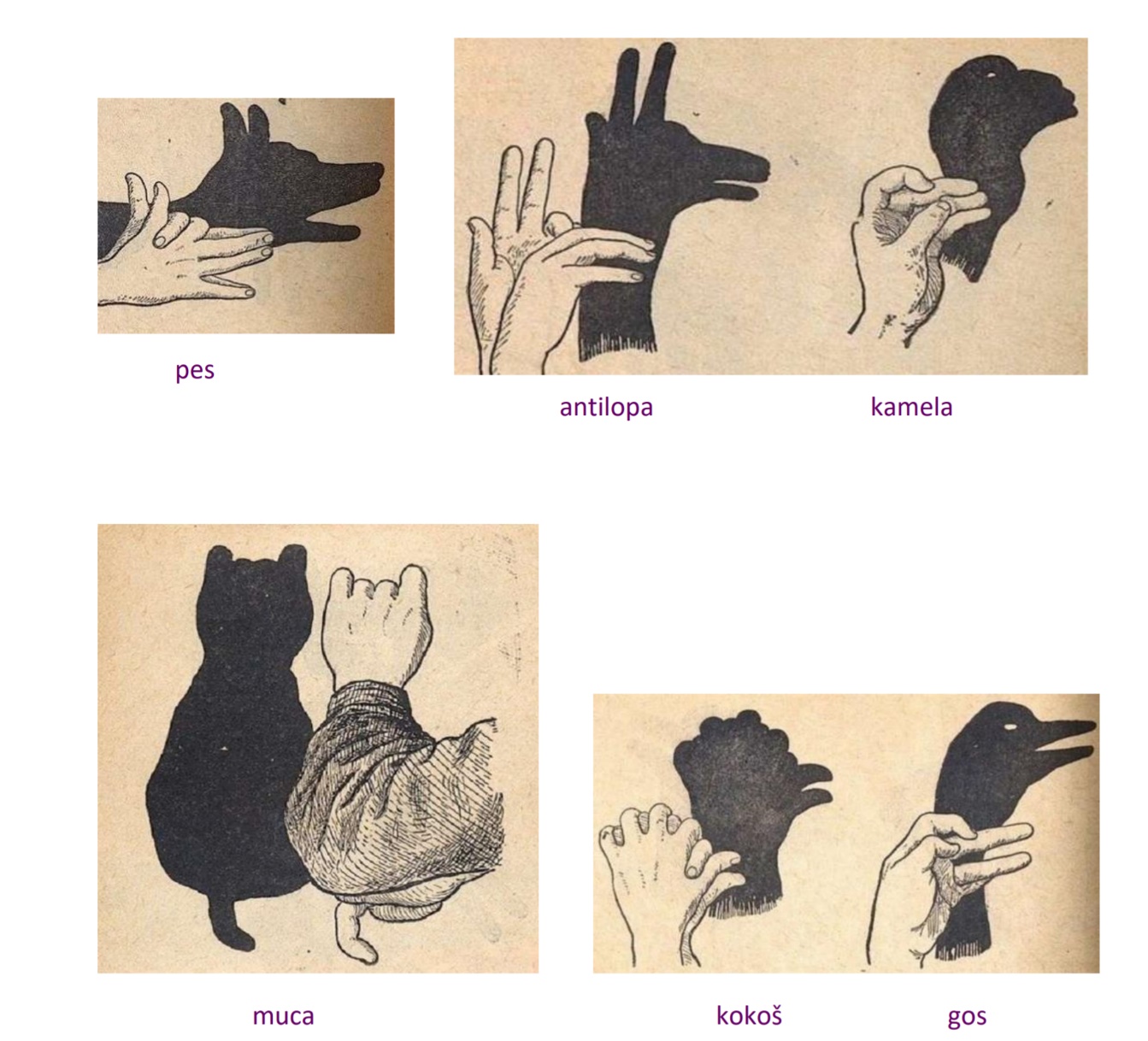 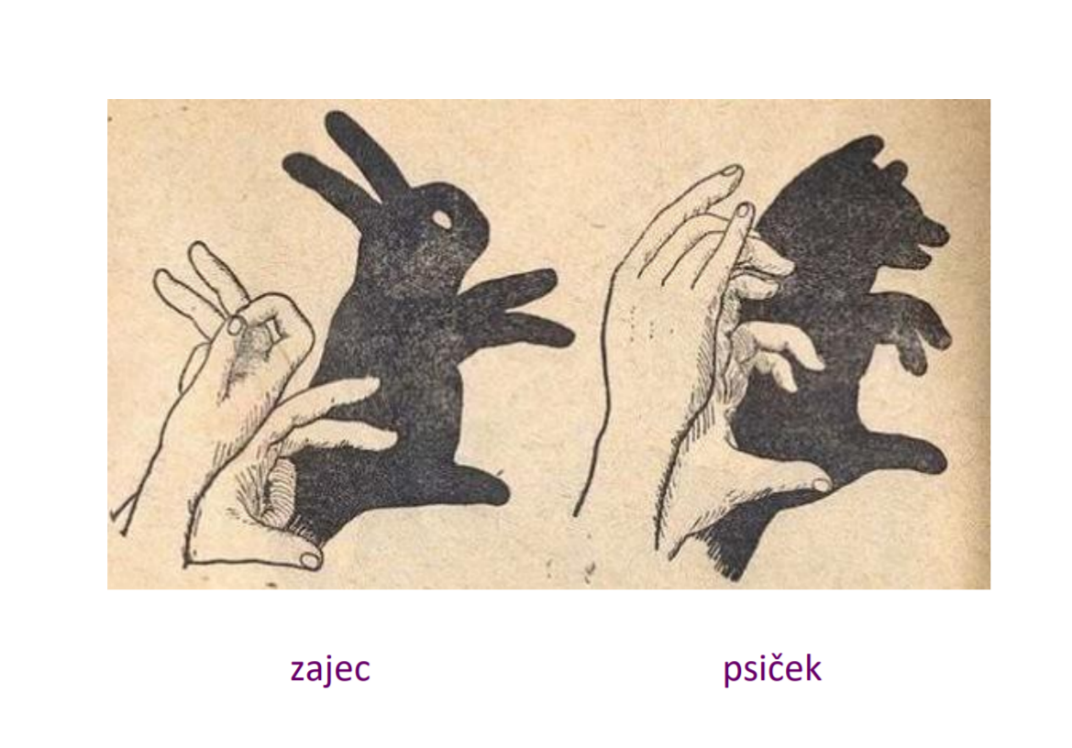 Bodi iznajdljiv in ustvari še kakšno lastno senco! Predvsem pa se zabavaj 